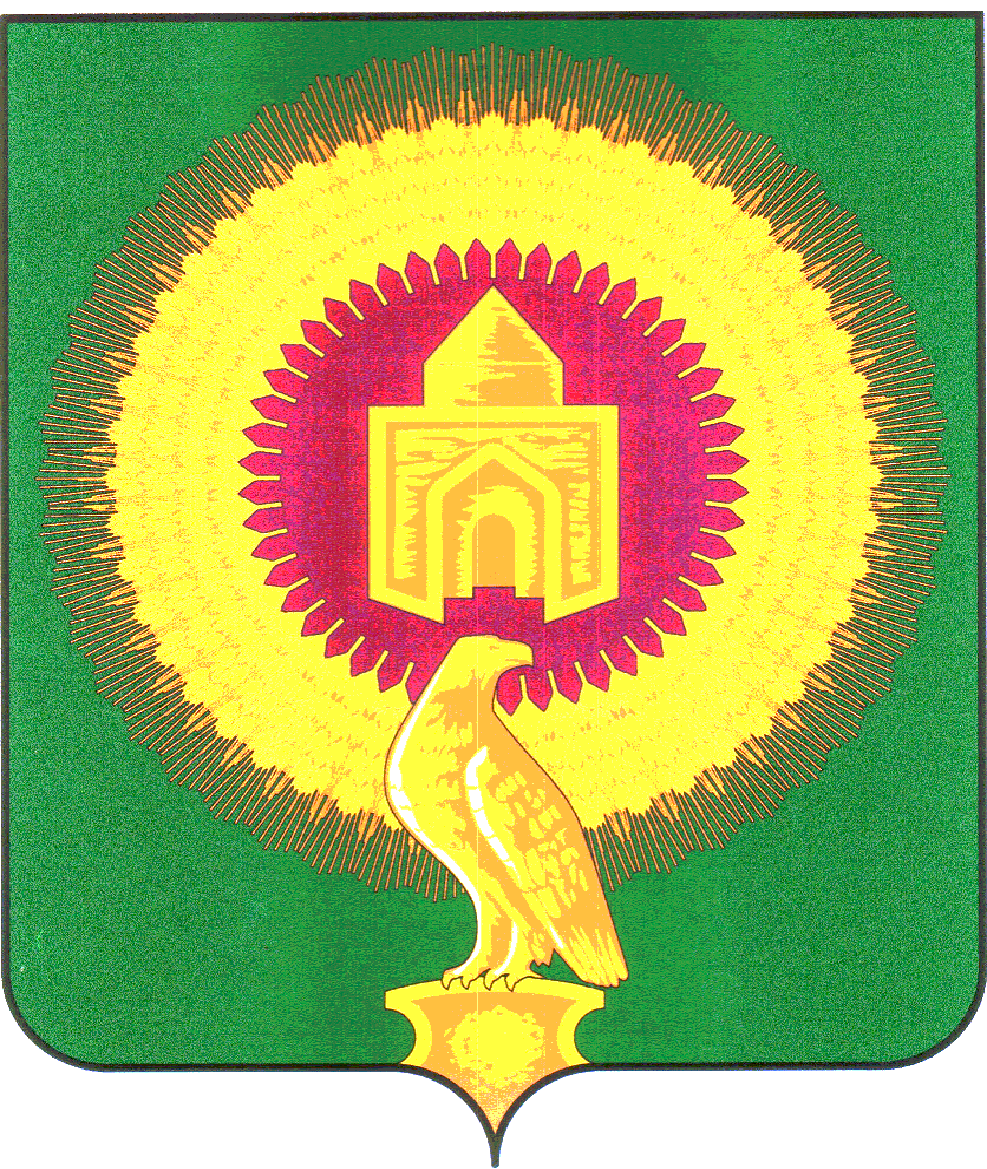 СОВЕТ ДЕПУТАТОВКАТЕНИНСКОГО СЕЛЬСКОГО ПОСЕЛЕНИЯЧЕЛЯБИНСКОЙ ОБЛАСТИРЕШЕНИЕ От 12 декабря 2014  № 16«О бюджете Катенинского сельского  поселения на 2015 год и на плановый период 2016 и 2017 годов»В соответствии с Бюджетным кодексом Российской Федерации, Федеральным законом «Об общих принципах организации местного самоуправления в Российской Федерации», Уставом Катенинского сельского поселения, Положением о бюджетном процессе в Катенинском сельском поселении, Совет депутатов Катенинского сельского поселенияРЕШАЕТ:Статья 1. Основные характеристики бюджета Катенинского сельского поселения на 2015 год и на плановый период 2016 и 2017 годов1. Утвердить основные характеристики бюджета Катенинского сельского поселения на 2015 год:1) прогнозируемый общий объем доходов бюджета Катенинского сельского поселения в сумме 3273,70 тыс. рублей, в том числе безвозмездные поступления от других бюджетов бюджетной системы Российской Федерации в сумме 1072,00  тыс. рублей;2) общий объем расходов бюджета  Катенинского сельского поселения в сумме 3273,70 тыс.рублей.3) дефицит (профицит) бюджета Катенинского сельского  поселения не планируется. 2. Утвердить основные характеристики бюджета Катенинского сельского поселения на 2016 год и на 2017 год:1) прогнозируемый общий объем доходов бюджета Катенинского сельского поселения на 2016год в сумме 2347,70 тыс. рублей, в том числе безвозмездные поступления от других бюджетов бюджетной системы Российской Федерации в сумме  89,00 тыс. рублей, и на 2017 год в сумме 2416,70 тыс. рублей, в том числе безвозмездные поступления от других бюджетов бюджетной системы Российской Федерации в сумме 89,00 тыс. рублей;2) общий объем расходов бюджета Катенинского сельского поселения на 2016 год в сумме 2347,70 тыс. рублей, в том числе условно утвержденные расходы в сумме 58,69 тыс. рублей, и на 2017 год в сумме 2416,70 тыс. рублей, в том числе условно утвержденные расходы в сумме 120,83 тыс. рублей;3) дефицит (профицит) бюджета Катенинского сельского поселения на 2016 год не планируется и на 2017 год  не планируется.Статья 2. Использование остатков средств бюджета Катенинского сельского поселения на 1 января 2015 годаУтвердить объем остатков средств бюджета Катенинского сельского  поселения на 1 января 2015 года в сумме 50,0 тыс. рублей, направляемых на покрытие временных кассовых разрывов, возникающих в ходе исполнения бюджета Катенинского сельского поселения в 2015 году.Статья 3. Нормативы отчислений доходов в бюджет Катенинского сельского поселения на 2015 год и на плановый период 2016 и 2017 годов Утвердить нормативы отчислений доходов в бюджет Катенинского сельского поселения на 2015 год и на плановый период 2016 и 2017 годов согласно приложению 1. 	Статья 4. Главные администраторы - администраторы доходов бюджета Катенинского сельского поселения и источников финансирования дефицита бюджета Катенинского сельского  поселения 	1. Утвердить перечень главных администраторов доходов бюджета Катенинского сельского  поселения согласно приложению 2.	2. Утвердить перечень главных администраторов источников финансирования дефицита бюджета Катенинского сельского  поселения согласно приложению 3.Статья 5. Бюджетные ассигнования на 2015 год и на плановый период 2016 и 2017 годов 1. Утвердить общий объем бюджетных ассигнований на исполнение публичных нормативных обязательств бюджета Катенинского сельского   поселения на 2015 год в сумме  0,00 тыс. рублей, на 2016 год в сумме 0,00 тыс. рублей и на 2017 год в сумме 0,00 тыс. рублей.2. Утвердить:1) распределение бюджетных ассигнований по разделам, подразделам, целевым статьям, группам (группам и подгруппам) видов расходов бюджета  Катенинского сельского поселения на 2015 год (далее – классификация расходов бюджетов) согласно приложению 4, на плановый период 2016 и 2017 годов согласно приложению 5;2) ведомственную структуру расходов бюджета Катенинского сельского  поселения на 2015 год согласно приложению 6, на плановый период 2016 и 2017 годов согласно приложению 7.	Статья 6. Особенности исполнения бюджета Катенинского сельского  поселения в 2015 году 	1. Установить следующие основания для внесения в 2015 году изменений в показатели сводной бюджетной росписи бюджета Катенинского сельского  поселения, связанные с особенностями исполнения бюджета Катенинского сельского  поселения и (или) перераспределения бюджетных ассигнований между главными распорядителями средств бюджета Катенинского сельского  поселения:1) изменение бюджетной классификации Российской Федерации, в том числе для отражения межбюджетных трансфертов;	2) поступление в доход бюджета Катенинского сельского поселения средств, полученных в адрес муниципальных казенных учреждений от добровольных пожертвований;3) поступление в доход бюджета Катенинского сельского   поселения средств, полученных в адрес муниципальных казенных учреждений в возмещение ущерба при возникновении страховых случаев.2. Установить, что доведение лимитов бюджетных обязательств на 2015 год и финансирование в 2015 году осуществляется с учетом следующей приоритетности расходов:1) оплата труда и начисления на оплату труда;2) исполнение публичных нормативных обязательств;3) приобретение  основных средств, хоз.материалов, ГСМ;4) ликвидация последствий чрезвычайных ситуаций, меры пожарной безопасности;5) предоставление мер социальной поддержки отдельным категориям граждан;6) оплата коммунальных услуг и услуг связи, услуги программиста, арендной платы за пользование помещениями, арендуемыми муниципальными казенными учреждениями;7) уплата муниципальными казенными учреждениями налогов и сборов;8) благоустройство территории; содержание дорог, свалок, памятников;Доведение лимитов бюджетных обязательств на 2015 год по иным направлениям, не указанным в настоящей части, осуществляется в соответствии с распоряжениями Администрации Катенинского сельского  поселения.Статья 7. Верхний предел муниципального внутреннего долгаУстановить верхний предел муниципального внутреннего долга бюджета Катенинского сельского  поселения:на 1 января 2016 года в сумме 110,00 тыс. рублей, в том числе предельный объем обязательств по муниципальным гарантиям в сумме  0,00 тыс. рублей;на 1 января 2017 года в сумме 112,90 тыс. рублей, в том числе предельный объем обязательств по муниципальным гарантиям в сумме 0,00 тыс. рублей;на 1 января 2018 года в сумме 116,00 тыс. рублей, в том числе предельный объем обязательств по муниципальным гарантиям в сумме  0,00 тыс. рублей.Статья 8. Программы муниципальных гарантий, муниципальных внутренних заимствований1. Утвердить Программу муниципальных гарантий бюджета Катенинского сельского  поселения на 2015 год согласно приложению 8 и программу муниципальных гарантий бюджета Катенинского сельского  поселения на плановый период 2016 и 2017 годов согласно приложению 9.2. Утвердить Программу муниципальных внутренних заимствований бюджета Катенинского сельского  поселения на 2015 год согласно приложению 10 и программу муниципальных внутренних заимствований бюджета Катенинского сельского  поселения на плановый период 2016 и 2017 годов согласно приложению 11. Статья 9. Межбюджетные трансферты бюджетам муниципальных районов из бюджета Катенинского сельского поселения1.Утвердить общий объем межбюджетных трансфертов предоставляемых муниципальному району из бюджета Катенинского сельского поселения на 2015 год и плановый период 2016-2017 годы в сумме 0,0 тыс.руб.Глава                                                                                       Катенинского сельского поселения                                                                     Николаев В.М.Приложение 1к  решению Совета Депутатов Катенинского сельского поселения  «О бюджете Катенинского сельского поселения на 2015 годи на плановый период 2016 и 2017 годов»от 12 декабря 2014 г. № 16Нормативыотчислений доходов в бюджет Катенинского сельского поселения на 2015 год и на плановый период 2016 и 2017 годов                                                                                                                (в процентах)Приложение 2к  решению Совета Депутатов Катенинского сельского поселения  «О бюджете Катенинского сельского поселения на 2015 годи на плановый период 2016 и 2017 годов»от 12 декабря 2014 г. № 16Переченьглавных администраторов доходов бюджетаКатенинского сельского   поселенияГлавными администраторами доходов по группе доходов « 2 00 00000 00 – безвозмездные поступления» являются:в части дотаций – органы, организующие исполнение бюджетов – получатели дотаций;в части субсидий, субвенций, иных безвозмездных поступлений – органы, уполномоченные в соответствии с законодательными и                  нормативными правовыми актами на использование указанных денежных средств.*По налоговым доходам администрирование осуществляется с применением кода подвида доходов 1000,2000,3000,4000,5000** в части доходов, зачисляемых в бюджет поселения  *** администрирование осуществляется с применением  кода подвида доходов 1000,2000,3000,4000    Приложение 3к  решению Совета Депутатов Катенинского сельского поселения  «О бюджете Катенинского сельского поселения на 2015 годи на плановый период 2016 и 2017 годов» от 12 декабря 2014 г. № 16Переченьглавных администраторов источников финансированиядефицита бюджета Катенинского сельского поселенияПриложение 4к  решению Совета Депутатов Катенинского сельского поселения  «О бюджете Катенинского сельского поселения на 2015 годи на плановый период 2016 и 2017 годов»от 12 декабря 2014 г. № 16Распределение бюджетных ассигнований по разделам и подразделам, целевым статьям и группам видов расходов классификации расходов бюджета Катенинского сельского поселения на 2015 год(тыс. руб.)Приложение 5к  решению Совета Депутатов Катенинского сельского поселения  «О бюджете Катенинского сельского поселения на 2015 годи на плановый период 2016 и 2017 годов»от 12 декабря 2014 г. № 16Распределение бюджетных ассигнований по разделам и подразделам, целевым статьям и видам расходов классификации расходов бюджета  Катенинского сельского поселенияна плановый период 2016-2017 годы(тыс.руб)Приложение 6к  решению Совета Депутатов Катенинского сельского поселения  «О бюджете Катенинского сельского поселения на 2015 годи на плановый период 2016 и 2017 годов от 12 декабря 2014 г. № 16Ведомственная структура расходов бюджета Катенинского сельского поселения на 2015 годПриложение 7к  решению Совета Депутатов Катенинского сельского поселения  «О бюджете Катенинского сельского поселения на 2015 годи на плановый период 2016 и 2017 годов»от 12 декабря 2014 г. № 16Ведомственная структура расходов бюджета Катенинского сельского поселения на  плановый период  2016-2017 годов(тыс. руб.)Приложение 8к  решению Совета Депутатов Катенинского сельского поселения  «О бюджете Катенинского сельского поселения на 2015 годи на плановый период 2016 и 2017 годов»от 12 декабря 2014 г. № 16Программамуниципальных гарантий на 2015 годПредоставление муниципальных гарантий в 2015 году не планируется.Приложение 9к   решению Совета Депутатов Катенинского сельского поселения  «О бюджете Катенинского сельского поселения на 2015 годи на плановый период 2016 и 2017 годов»от 12 декабря 2014 г. № 16      Программа         муниципальных гарантий на плановый период 2016 и 2017 годов          Предоставление муниципальных гарантий в 2016 и 2017 годах не планируется.Приложение 10к  решению Совета Депутатов Катенинского сельского поселения  «О бюджете Катенинского сельского поселения на 2015 годи на плановый период 2016 и 2017 годов»от 12 декабря 2014 г. № 16Программамуниципальных внутренних заимствований на 2015 годМуниципальные заимствования в 2015 году не планируются.Приложение 11к  решению Совета Депутатов Катенинского сельского поселения  «О бюджете Катенинского сельского поселения на 2015 годи на плановый период 2016 и 2017 годов»от 12 декабря 2014 г. № 16Программамуниципальных внутренних заимствований на плановый период 2016 и 2017 годовМуниципальные заимствования в 2016 и 2017годах не планируются.Наименование доходаБюджет поселения12В части погашения задолженности и перерасчетов по отмененным налогам, сборам и иным обязательным платежамЗемельный налог (по обязательствам, возникшим до 1 января 2006 года), мобилизуемый на территориях поселений100В части доходов от оказания платных услуг (работ) и компенсации затрат государстваПлата за  оказание услуг по присоединению объектов дорожного сервиса к автомобильным дорогам общего пользования местного значения, зачисляемая в бюджеты поселений100Прочие доходы от оказания платных услуг (работ) получателями  средств бюджетов поселений100Доходы, поступающие в порядке возмещения расходов, понесенных в связи с эксплуатацией  имущества поселений100Прочие доходы от компенсации затрат бюджетов поселений100В части административных платежей и сборовПлатежи, взимаемые органами местного самоуправления (организациями) поселений за выполнение определенных функций100В части штрафов, санкций, возмещения ущербаДоходы от возмещения ущерба при возникновении  страховых случаев                        по обязательному страхованию гражданской ответственности, когда выгодоприобретателями выступают получатели средств бюджетов поселений100Доходы от возмещения ущерба при возникновении иных страховых случаев, когда выгодоприобретателями выступают получатели средств бюджетов поселений100В части прочих неналоговых доходовНевыясненные поступления, зачисляемые в бюджеты поселений100Возмещение потерь сельскохозяйственного производства,  связанных с изъятием сельскохозяйственных угодий,  расположенных на территориях поселений (по обязательствам, возникшим до 1 января 2008 года)100Прочие неналоговые доходы бюджетов поселений100Целевые отчисления от лотерей поселений100Средства самообложения граждан, зачисляемые в бюджеты поселений100В части безвозмездных поступлений от других бюджетов бюджетной системы Российской ФедерацииДотации бюджетам поселений100Субсидии бюджетам поселений100Субвенции бюджетам поселений100Иные межбюджетные трансферты, передаваемые бюджетам поселений100Прочие безвозмездные поступления в бюджеты поселений100В части безвозмездных поступлений от государственных (муниципальных) организацийБезвозмездные поступления от государственных (муниципальных) организаций в бюджеты поселений100В части прочих безвозмездных поступленийБезвозмездные поступления от физических и юридических лиц на финансовое обеспечение дорожной деятельности, в том числе добровольных пожертвований, в отношении автомобильных дорог общего пользования местного значения поселений100Прочие безвозмездные поступления в бюджеты поселений100В части перечислений для осуществления возврата (зачета) излишне уплаченных или излишне взысканных сумм налогов, сборов и иных платежей, а также сумм процентов за несвоевременное осуществление такого возврата и процентов, начисленных на излишне взысканные суммы Перечисления из бюджетов поселений (в бюджеты поселений) для осуществления возврата (зачета) излишне уплаченных или излишне взысканных сумм налогов, сборов и иных платежей, а также сумм процентов за несвоевременное осуществление такого возврата и процентов, начисленных на излишне взысканные суммы100В части доходов бюджетов бюджетной системы Российской Федерации от возврата бюджетами бюджетной системы Российской Федерации и организациями остатков субсидий, субвенций и иных межбюджетных трансфертов, имеющих целевое назначение, прошлых летДоходы бюджетов поселений от возврата бюджетами бюджетной системы Российской Федерации остатков субсидий, субвенций и иных межбюджетных трансфертов, имеющих целевое назначение,  прошлых лет100Доходы бюджетов поселений от возврата  организациями остатков субсидий прошлых лет100В части возврата остатков субсидий, субвенций и иных межбюджетных трансфертов, имеющих целевое назначение, прошлых летВозврат остатков субсидий, субвенций и иных межбюджетных трансфертов, имеющих целевое назначение,  прошлых лет  из бюджетов поселений100Код бюджетной классификации     
Российской ФедерацииКод бюджетной классификации     
Российской ФедерацииКод бюджетной классификации     
Российской ФедерацииНаименование главного администратора
доходов бюджета Катенинского сельского поселения,     
кода бюджетной классификации    
Российской ФедерацииНаименование главного администратора
доходов бюджета Катенинского сельского поселения,     
кода бюджетной классификации    
Российской Федерацииглавного   
администратора
доходовглавного   
администратора
доходовдоходов бюджета   
Катенинского сельского поселенияНаименование главного администратора
доходов бюджета Катенинского сельского поселения,     
кода бюджетной классификации    
Российской ФедерацииНаименование главного администратора
доходов бюджета Катенинского сельского поселения,     
кода бюджетной классификации    
Российской Федерации11233007007Контрольно-счетная палата Челябинской области0070071 16 18050 10 0000 1401 16 18050 10 0000 1401 16 18050 10 0000 140Денежные взыскания (штрафы) за нарушение бюджетного законодательства (в части бюджетов поселений)034034Главное контрольное управление Челябинской области0340341 16 18050 10 0000 1401 16 18050 10 0000 1401 16 18050 10 0000 140Денежные взыскания (штрафы) за нарушение бюджетного законодательства (в части бюджетов поселений)0340341 16 33050 10 0000 1401 16 33050 10 0000 1401 16 33050 10 0000 140Денежные взыскания (штрафы) за нарушение законодательства Российской Федерации о контрактной системе в сфере закупок товаров, работ, услуг для обеспечения государственных и муниципальных нужд для нужд поселений182182Управление Федеральной налоговой службы Российской Федерации по Челябинской области *182182101 02000 01 0000 110101 02000 01 0000 110101 02000 01 0000 110Налог на доходы физических лиц**1821821 05 03000 01 0000 1101 05 03000 01 0000 1101 05 03000 01 0000 110Единый сельскохозяйственный налог**1821821 06 01030 10 1000 1101 06 01030 10 1000 1101 06 01030 10 1000 110Налог на имущество физических лиц1821821 06 06000 00 0000 1101 06 06000 00 0000 1101 06 06000 00 0000 110Земельный налог1821821 09 04050 00 0000 1101 09 04050 00 0000 1101 09 04050 00 0000 110Земельный налог (по обязательствам, возникшим до 1 января 2006 года)842842Администрация Катенинского  сельского поселения8428421 08 04020 01 0000 1101 08 04020 01 0000 1101 08 04020 01 0000 110Государственная пошлина за совершение нотариальных действий должностными лицами органов местного самоуправления, уполномоченными в соответствии с законодательными актами Российской Федерации на совершение нотариальных действий***8428421 11  05025 10 0000 1201 11  05025 10 0000 1201 11  05025 10 0000 120Доходы, получаемые в виде арендной платы, а также средства от продажи права на заключение договоров аренды за земли, находящиеся в собственности поселений (за исключением земельных участков муниципальных бюджетных и автономных учреждений)8428421 11 09045 10 0000 1201 11 09045 10 0000 1201 11 09045 10 0000 120Прочие поступления от использования имущества, находящегося в собственности поселений (за исключением имущества муниципальных бюджетных и автономных учреждений, а также имущества муниципальных унитарных предприятий, в том числе казенных)8428421 13 01995 10 0000 1301 13 01995 10 0000 1301 13 01995 10 0000 130Прочие доходы от оказания платных услуг (работ) получателями средств бюджетов поселений8428421 13 02065 10 0000 1301 13 02065 10 0000 1301 13 02065 10 0000 130Доходы, поступающие в порядке возмещения расходов, понесенных в связи с эксплуатацией имущества поселений8428421 14 02053 10 0000 4101 14 02053 10 0000 4101 14 02053 10 0000 410Доходы от реализации иного имущества, находящегося в собственности поселений (за исключением имущества муниципальных бюджетных и автономных учреждений, а также имущества муниципальных унитарных предприятий, в том числе казенных), в части реализации основных средств по указанному имуществу8428421 14 02053 10 0000 4401 14 02053 10 0000 4401 14 02053 10 0000 440Доходы от реализации иного имущества, находящегося в собственности поселений (за исключением имущества муниципальных бюджетных и автономных учреждений, а также имущества муниципальных унитарных предприятий, в том числе казенных), в части реализации материальных запасов по указанному имуществу8428421 14 06025 10 0000 4301 14 06025 10 0000 4301 14 06025 10 0000 430Доходы от продажи земельных участков, находящихся в собственности поселений (за исключением земельных участков муниципальных бюджетных и автономных учреждений)8428421 16 90050 10 0000 1401 16 90050 10 0000 1401 16 90050 10 0000 140Прочие поступления от денежных взысканий (штрафов) и иных сумм в возмещение ущерба, зачисляемые в бюджеты поселений8428421 17 01050 10 0000 1801 17 01050 10 0000 1801 17 01050 10 0000 180Невыясненные поступления, зачисляемые в бюджеты поселений8428421 17 05050 10 0000 1801 17 05050 10 0000 1801 17 05050 10 0000 180Прочие неналоговые доходы бюджетов поселений8428421 18 05000 10 0000 1801 18 05000 10 0000 1801 18 05000 10 0000 180Поступления в бюджеты поселений (перечисления из бюджетов поселений) по урегулированию расчетов между бюджетами бюджетной системы Российской Федерации по распределенным доходам8428422 02 01001 10 0000 151 2 02 01001 10 0000 151 2 02 01001 10 0000 151 Дотации бюджетам поселений на выравнивание бюджетной обеспеченности8428422 02 01003 10 0000 151  2 02 01003 10 0000 151  2 02 01003 10 0000 151  Дотации бюджетам поселений на поддержку мер по обеспечению сбалансированности бюджетов8428422 02 02999 10 0000 1512 02 02999 10 0000 1512 02 02999 10 0000 151Прочие субсидии бюджетам поселений8428422 02 03015 10 0000 151  2 02 03015 10 0000 151  2 02 03015 10 0000 151  Субвенции бюджетам поселений на осуществление первичного воинского учета на территориях, где отсутствуют военные комиссариаты8428422 02 04014 10 0000 1512 02 04014 10 0000 1512 02 04014 10 0000 151Межбюджетные трансферты, передаваемые бюджетам поселений из бюджетов муниципальных районов на осуществление части полномочий по решению вопросов местного значения в соответствии с заключенными соглашениями8428422 07 05030 10 0000 1802 07 05030 10 0000 1802 07 05030 10 0000 180Прочие безвозмездные поступления в бюджеты поселений8428422 08 05000 10 0000 1802 08 05000 10 0000 1802 08 05000 10 0000 180Перечисления из бюджетов поселений (в бюджеты поселений) для осуществления возврата (зачета) излишне уплаченных или излишне взысканных сумм налогов, сборов и иных платежей, а также сумм процентов за несвоевременное осуществление такого возврата и процентов, начисленных на излишне взысканные суммы8428422 18 05010 10 0000 151 2 18 05010 10 0000 151 2 18 05010 10 0000 151 Доходы бюджетов поселений от возврата остатков субсидий, субвенций и иных межбюджетных трансфертов, имеющих целевое назначение, прошлых лет из бюджетов муниципальных районов8428422 19 05000 10 0000 1512 19 05000 10 0000 1512 19 05000 10 0000 151Возврат остатков субсидий, субвенций и иных межбюджетных трансфертов, имеющих целевое назначение, прошлых лет из бюджетов поселенийКод бюджетной классификации Российской ФедерацииКод бюджетной классификации Российской ФедерацииНаименование главного администратора источников финансирования дефицита бюджета  Катенинского сельского   поселения, кода бюджетной классификации Российской Федерацииглавного администратораисточников финансирования дефицита бюджета Катенинского сельского  поселенияНаименование главного администратора источников финансирования дефицита бюджета  Катенинского сельского   поселения, кода бюджетной классификации Российской Федерации123Администрация Катенинского сельского поселенияАдминистрация Катенинского сельского поселенияАдминистрация Катенинского сельского поселения84201 03 01 00 10 0000 710Получение кредитов от других бюджетов бюджетной системы Российской Федерации бюджетами поселений в валюте Российской Федерации84201 03 01 00 10 0000 810Погашение бюджетами поселений кредитов  от других бюджетов бюджетной системы Российской Федерации в валюте Российской Федерации842 01 05 02 01 10 0000 510Увеличение прочих остатков денежных средств бюджетов поселений84201 05 02 01 10 0000 610Уменьшение прочих остатков денежных средств бюджетов поселенийНаименованиеРзПРЦСРВР2015 гНаименованиеРзПРЦСРВР2015 гАДМИНИСТРАЦИЯ КАТЕНИНСКОГО СЕЛЬСКОГО ПОСЕЛЕНИЯ ВАРНЕНСКОГО МУНИЦАПАЛЬНОГО РАЙОНА ЧЕЛЯБИНСКОЙ ОБЛАСТИ3 273,70ОБЩЕГОСУДАРСТВЕННЫЕ ВОПРОСЫ01001 455,60Функционирование высшего должностного лица субъекта Российской Федерации и муниципального образования0102286,42Руководство и управление в сфере установленных функций органов государственной власти субъектов Российской Федерации и органов местного самоуправления0102002000064,58Глава муниципального образования0102002030064,58Расходы на выплаты персоналу в целях обеспечения выполнения функций государственными (муниципальными) органами, казенными учреждениями, органами управления государственными внебюджетными фондами0102002030012164,58Проведение выборов и референдумов01020200000221,84Проведение референдумов01020200300221,84Расходы на выплаты персоналу в целях обеспечения выполнения функций государственными (муниципальными) органами, казенными учреждениями, органами управления государственными внебюджетными фондами01020200300121221,84Функционирование Правительства Российской Федерации, высших исполнительных органов государственной власти субъектов Российской Федерации, местных администраций0104837,12Руководство и управление в сфере установленных функций органов государственной власти субъектов Российской Федерации и органов местного самоуправления01040020000837,12Глава муниципального образования0104002030091,52Расходы на выплаты персоналу в целях обеспечения выполнения функций государственными (муниципальными) органами, казенными учреждениями, органами управления государственными внебюджетными фондами0104002030012191,52Центральный аппарат01040020400689,60Расходы на выплаты персоналу в целях обеспечения выполнения функций государственными (муниципальными) органами, казенными учреждениями, органами управления государственными внебюджетными фондами01040020400121326,42Закупка товаров, работ и услуг для государственных (муниципальных) нужд01040020400244363,18Уплата налога на имущество организаций,земельного и транспортного налога0104002890056,00Иные бюджетные ассигнования0104002890085156,00Обеспечение деятельности финансовых, налоговых и таможенных органов и органов финансового (финансово-бюджетного) надзора0106332,06Руководство и управление в сфере установленных функций органов государственной власти субъектов Российской Федерации и органов местного самоуправления01060020000332,06Центральный аппарат01060020400332,06Расходы на выплаты персоналу в целях обеспечения выполнения функций государственными (муниципальными) органами, казенными учреждениями, органами управления государственными внебюджетными фондами01060020400121302,06Закупка товаров, работ и услуг для государственных (муниципальных) нужд0106002040024430,00НАЦИОНАЛЬНАЯ ОБОРОНА020089,00Мобилизационная и вневойсковая подготовка020389,00Руководство и управление в сфере установленных функций0203001000089,00Осуществление полномочий по первичному воинскому учету на территориях, где отсутствуют военные комиссариаты0203001511889,00Расходы на выплаты персоналу в целях обеспечения выполнения функций государственными (муниципальными) органами, казенными учреждениями, органами управления государственными внебюджетными фондами0203001511812181,00Закупка товаров, работ и услуг для государственных (муниципальных) нужд020300151182448,00ЖИЛИЩНО-КОММУНАЛЬНОЕ ХОЗЯЙСТВО0500639,00Благоустройство0503639,00Благоустройство05036000000639,00Уличное освещение05036000100600,00Закупка товаров, работ и услуг для государственных (муниципальных) нужд05036000100244600,00Расходы на прочие мероприятия по благоустройству городских округов и поселений, не отнесенные к целевым статьям0503600050039,00Закупка товаров, работ и услуг для государственных (муниципальных) нужд0503600050024439,00КУЛЬТУРА, КИНЕМАТОГРАФИЯ08001 090,10Культура08011 090,10Учреждения культуры и мероприятия в сфере культуры и кинематографии080144000001 090,10Обеспечение деятельности (оказание услуг) подведомственных казенных учреждений080144099001 090,10Обеспечение деятельности (оказание услуг) подведомственных казенных учреждений за счет средств местного бюджета080144099011 090,10Расходы на выплаты персоналу в целях обеспечения выполнения функций государственными (муниципальными) органами, казенными учреждениями, органами управления государственными внебюджетными фондами08014409901111690,10Закупка товаров, работ и услуг для государственных (муниципальных) нужд08014409901244400,00Всего3 273,70НаименованиеМинРзПРЦСРВР2016 г.2017 г.НаименованиеМинРзПРЦСРВР2016 г.2017 г.АДМИНИСТРАЦИЯ КАТЕНИНСКОГО СЕЛЬСКОГО ПОСЕЛЕНИЯ ВАРНЕНСКОГО МУНИЦАПАЛЬНОГО РАЙОНА ЧЕЛЯБИНСКОЙ ОБЛАСТИ8422 289,012 295,87ОБЩЕГОСУДАРСТВЕННЫЕ ВОПРОСЫ84201001 068,601 068,60Функционирование высшего должностного лица субъекта Российской Федерации и муниципального образования8420102278,42278,42Руководство и управление в сфере установленных функций органов государственной власти субъектов Российской Федерации и органов местного самоуправления8420102002000064,5864,58Глава муниципального образования8420102002030064,5864,58Расходы на выплаты персоналу в целях обеспечения выполнения функций государственными (муниципальными) органами, казенными учреждениями, органами управления государственными внебюджетными фондами8420102002030012164,5864,58Проведение выборов и референдумов84201020200000213,84213,84Проведение референдумов84201020200300213,84213,84Расходы на выплаты персоналу в целях обеспечения выполнения функций государственными (муниципальными) органами, казенными учреждениями, органами управления государственными внебюджетными фондами84201020200300121213,84213,84Функционирование Правительства Российской Федерации, высших исполнительных органов государственной власти субъектов Российской Федерации, местных администраций8420104537,08537,08Руководство и управление в сфере установленных функций органов государственной власти субъектов Российской Федерации и органов местного самоуправления84201040020000537,08537,08Глава муниципального образования8420104002030079,2479,24Расходы на выплаты персоналу в целях обеспечения выполнения функций государственными (муниципальными) органами, казенными учреждениями, органами управления государственными внебюджетными фондами8420104002030012179,2479,24Центральный аппарат84201040020400457,84457,84Расходы на выплаты персоналу в целях обеспечения выполнения функций государственными (муниципальными) органами, казенными учреждениями, органами управления государственными внебюджетными фондами84201040020400121262,37262,37Закупка товаров, работ и услуг для государственных (муниципальных) нужд84201040020400244195,47195,47Обеспечение деятельности финансовых, налоговых и таможенных органов и органов финансового (финансово-бюджетного) надзора8420106253,10253,10Руководство и управление в сфере установленных функций органов государственной власти субъектов Российской Федерации и органов местного самоуправления84201060020000253,10253,10Центральный аппарат84201060020400253,10253,10Расходы на выплаты персоналу в целях обеспечения выполнения функций государственными (муниципальными) органами, казенными учреждениями, органами управления государственными внебюджетными фондами84201060020400121253,10253,10НАЦИОНАЛЬНАЯ ОБОРОНА842020089,0089,00Мобилизационная и вневойсковая подготовка842020389,0089,00Руководство и управление в сфере установленных функций8420203001000089,0089,00Осуществление полномочий по первичному воинскому учету на территориях, где отсутствуют военные комиссариаты8420203001511889,0089,00Расходы на выплаты персоналу в целях обеспечения выполнения функций государственными (муниципальными) органами, казенными учреждениями, органами управления государственными внебюджетными фондами8420203001511812181,0081,00Закупка товаров, работ и услуг для государственных (муниципальных) нужд842020300151182448,008,00ЖИЛИЩНО-КОММУНАЛЬНОЕ ХОЗЯЙСТВО8420500450,00450,00Благоустройство8420503450,00450,00Благоустройство84205036000000450,00450,00Уличное освещение84205036000100450,00450,00Закупка товаров, работ и услуг для государственных (муниципальных) нужд84205036000100244450,00450,00КУЛЬТУРА, КИНЕМАТОГРАФИЯ8420800681,41688,27Культура8420801681,41688,27Учреждения культуры и мероприятия в сфере культуры и кинематографии84208014400000681,41688,27Обеспечение деятельности (оказание услуг) подведомственных казенных учреждений84208014409900681,41688,27Обеспечение деятельности (оказание услуг) подведомственных казенных учреждений за счет средств местного бюджета84208014409901681,41688,27Расходы на выплаты персоналу в целях обеспечения выполнения функций государственными (муниципальными) органами, казенными учреждениями, органами управления государственными внебюджетными фондами84208014409901111490,10559,10Закупка товаров, работ и услуг для государственных (муниципальных) нужд84208014409901244191,31129,17Всего2 289,012 295,87НаименованиеМинРзПРЦСРВР2015 гНаименованиеМинРзПРЦСРВР2015 гАДМИНИСТРАЦИЯ КАТЕНИНСКОГО СЕЛЬСКОГО ПОСЕЛЕНИЯ ВАРНЕНСКОГО МУНИЦАПАЛЬНОГО РАЙОНА ЧЕЛЯБИНСКОЙ ОБЛАСТИ8423 273,70ОБЩЕГОСУДАРСТВЕННЫЕ ВОПРОСЫ84201001 455,60Функционирование высшего должностного лица субъекта Российской Федерации и муниципального образования8420102286,42Руководство и управление в сфере установленных функций органов государственной власти субъектов Российской Федерации и органов местного самоуправления8420102002000064,58Глава муниципального образования8420102002030064,58Расходы на выплаты персоналу в целях обеспечения выполнения функций государственными (муниципальными) органами, казенными учреждениями, органами управления государственными внебюджетными фондами8420102002030012164,58Проведение выборов и референдумов84201020200000221,84Проведение референдумов84201020200300221,84Расходы на выплаты персоналу в целях обеспечения выполнения функций государственными (муниципальными) органами, казенными учреждениями, органами управления государственными внебюджетными фондами84201020200300121221,84Функционирование Правительства Российской Федерации, высших исполнительных органов государственной власти субъектов Российской Федерации, местных администраций8420104837,12Руководство и управление в сфере установленных функций органов государственной власти субъектов Российской Федерации и органов местного самоуправления84201040020000837,12Глава муниципального образования8420104002030091,52Расходы на выплаты персоналу в целях обеспечения выполнения функций государственными (муниципальными) органами, казенными учреждениями, органами управления государственными внебюджетными фондами8420104002030012191,52Центральный аппарат84201040020400689,60Расходы на выплаты персоналу в целях обеспечения выполнения функций государственными (муниципальными) органами, казенными учреждениями, органами управления государственными внебюджетными фондами84201040020400121326,42Закупка товаров, работ и услуг для государственных (муниципальных) нужд84201040020400244363,18Уплата налога на имущество организаций,земельного и транспортного налога8420104002890056,00Иные бюджетные ассигнования8420104002890085156,00Обеспечение деятельности финансовых, налоговых и таможенных органов и органов финансового (финансово-бюджетного) надзора8420106332,06Руководство и управление в сфере установленных функций органов государственной власти субъектов Российской Федерации и органов местного самоуправления84201060020000332,06Центральный аппарат84201060020400332,06Расходы на выплаты персоналу в целях обеспечения выполнения функций государственными (муниципальными) органами, казенными учреждениями, органами управления государственными внебюджетными фондами84201060020400121302,06Закупка товаров, работ и услуг для государственных (муниципальных) нужд8420106002040024430,00НАЦИОНАЛЬНАЯ ОБОРОНА842020089,00Мобилизационная и вневойсковая подготовка842020389,00Руководство и управление в сфере установленных функций8420203001000089,00Осуществление полномочий по первичному воинскому учету на территориях, где отсутствуют военные комиссариаты8420203001511889,00Расходы на выплаты персоналу в целях обеспечения выполнения функций государственными (муниципальными) органами, казенными учреждениями, органами управления государственными внебюджетными фондами8420203001511812181,00Закупка товаров, работ и услуг для государственных (муниципальных) нужд842020300151182448,00ЖИЛИЩНО-КОММУНАЛЬНОЕ ХОЗЯЙСТВО8420500639,00Благоустройство8420503639,00Благоустройство84205036000000639,00Уличное освещение84205036000100600,00Закупка товаров, работ и услуг для государственных (муниципальных) нужд84205036000100244600,00Расходы на прочие мероприятия по благоустройству городских округов и поселений, не отнесенные к целевым статьям8420503600050039,00Закупка товаров, работ и услуг для государственных (муниципальных) нужд8420503600050024439,00КУЛЬТУРА, КИНЕМАТОГРАФИЯ84208001 090,10Культура84208011 090,10Учреждения культуры и мероприятия в сфере культуры и кинематографии842080144000001 090,10Обеспечение деятельности (оказание услуг) подведомственных казенных учреждений842080144099001 090,10Обеспечение деятельности (оказание услуг) подведомственных казенных учреждений за счет средств местного бюджета842080144099011 090,10Расходы на выплаты персоналу в целях обеспечения выполнения функций государственными (муниципальными) органами, казенными учреждениями, органами управления государственными внебюджетными фондами84208014409901111690,10Закупка товаров, работ и услуг для государственных (муниципальных) нужд84208014409901244400,00Всего3 273,70НаименованиеМинРзПРЦСРВР2016 г.2017 г.НаименованиеМинРзПРЦСРВР2016 г.2017 г.АДМИНИСТРАЦИЯ КАТЕНИНСКОГО СЕЛЬСКОГО ПОСЕЛЕНИЯ ВАРНЕНСКОГО МУНИЦАПАЛЬНОГО РАЙОНА ЧЕЛЯБИНСКОЙ ОБЛАСТИ8422 289,012 295,87ОБЩЕГОСУДАРСТВЕННЫЕ ВОПРОСЫ84201001 068,601 068,60Функционирование высшего должностного лица субъекта Российской Федерации и муниципального образования8420102278,42278,42Руководство и управление в сфере установленных функций органов государственной власти субъектов Российской Федерации и органов местного самоуправления8420102002000064,5864,58Глава муниципального образования8420102002030064,5864,58Расходы на выплаты персоналу в целях обеспечения выполнения функций государственными (муниципальными) органами, казенными учреждениями, органами управления государственными внебюджетными фондами8420102002030012164,5864,58Проведение выборов и референдумов84201020200000213,84213,84Проведение референдумов84201020200300213,84213,84Расходы на выплаты персоналу в целях обеспечения выполнения функций государственными (муниципальными) органами, казенными учреждениями, органами управления государственными внебюджетными фондами84201020200300121213,84213,84Функционирование Правительства Российской Федерации, высших исполнительных органов государственной власти субъектов Российской Федерации, местных администраций8420104537,08537,08Руководство и управление в сфере установленных функций органов государственной власти субъектов Российской Федерации и органов местного самоуправления84201040020000537,08537,08Глава муниципального образования8420104002030079,2479,24Расходы на выплаты персоналу в целях обеспечения выполнения функций государственными (муниципальными) органами, казенными учреждениями, органами управления государственными внебюджетными фондами8420104002030012179,2479,24Центральный аппарат84201040020400457,84457,84Расходы на выплаты персоналу в целях обеспечения выполнения функций государственными (муниципальными) органами, казенными учреждениями, органами управления государственными внебюджетными фондами84201040020400121262,37262,37Закупка товаров, работ и услуг для государственных (муниципальных) нужд84201040020400244195,47195,47Обеспечение деятельности финансовых, налоговых и таможенных органов и органов финансового (финансово-бюджетного) надзора8420106253,10253,10Руководство и управление в сфере установленных функций органов государственной власти субъектов Российской Федерации и органов местного самоуправления84201060020000253,10253,10Центральный аппарат84201060020400253,10253,10Расходы на выплаты персоналу в целях обеспечения выполнения функций государственными (муниципальными) органами, казенными учреждениями, органами управления государственными внебюджетными фондами84201060020400121253,10253,10НАЦИОНАЛЬНАЯ ОБОРОНА842020089,0089,00Мобилизационная и вневойсковая подготовка842020389,0089,00Руководство и управление в сфере установленных функций8420203001000089,0089,00Осуществление полномочий по первичному воинскому учету на территориях, где отсутствуют военные комиссариаты8420203001511889,0089,00Расходы на выплаты персоналу в целях обеспечения выполнения функций государственными (муниципальными) органами, казенными учреждениями, органами управления государственными внебюджетными фондами8420203001511812181,0081,00Закупка товаров, работ и услуг для государственных (муниципальных) нужд842020300151182448,008,00ЖИЛИЩНО-КОММУНАЛЬНОЕ ХОЗЯЙСТВО8420500450,00450,00Благоустройство8420503450,00450,00Благоустройство84205036000000450,00450,00Уличное освещение84205036000100450,00450,00Закупка товаров, работ и услуг для государственных (муниципальных) нужд84205036000100244450,00450,00КУЛЬТУРА, КИНЕМАТОГРАФИЯ8420800681,41688,27Культура8420801681,41688,27Учреждения культуры и мероприятия в сфере культуры и кинематографии84208014400000681,41688,27Обеспечение деятельности (оказание услуг) подведомственных казенных учреждений84208014409900681,41688,27Обеспечение деятельности (оказание услуг) подведомственных казенных учреждений за счет средств местного бюджета84208014409901681,41688,27Расходы на выплаты персоналу в целях обеспечения выполнения функций государственными (муниципальными) органами, казенными учреждениями, органами управления государственными внебюджетными фондами84208014409901111490,10559,10Закупка товаров, работ и услуг для государственных (муниципальных) нужд84208014409901244191,31129,17Всего2 289,012 295,87